Wolf Gap History HarvestNov. 4th, 2016; 9:30am-1:30pmReservation FormWolf Gap Education Outreach, Inc.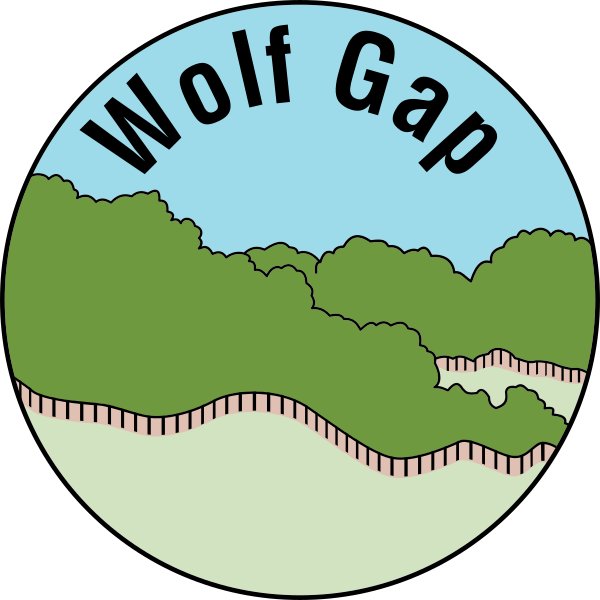 Contact Wolf Gap before submitting this form to check availability for your group of 10 or more. Complete and return this form by October 4th to finalize your reservation. Space is limited, so registration will be honored on a first-come-first-served basis.Questions? Contact Kelly Hamlin at wolfgaptn@gmail.com or (256) 527-0536.Contact Information:School or Group:______________________________________________________________Address:_____________________________________________________________________City:__________________________State:___________________Zip:___________________Contact name:________________________________________________________________Contact email:	________________________________________________________________Phone: (circle preferred) Work________________________Cell________________________Program Request:____ Wolf Gap History Harvest, Nov. 4th 2016 9:30am-1:30pm; cost $5/studentGrade(s):___________________________________________________________________# of students:________________________________________________________________# of classes:_________________________________________________________________Program Payment method (Circle one - cash, check, or purchase order)Submit completed reservation form by October 4th.By mail to: Wolf Gap Education Outreach, 2718 Tarpley Shop Rd., Pulaski TN 38478By email to: wolfgaptn@gmail.com